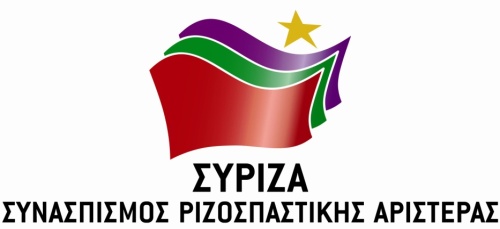 Προς το Προεδρείο της Βουλής των ΕλλήνωνΑΝΑΦΟΡΑΓια το Υπουργείο ΔικαιοσύνηςΘέμα: Επιχειρούμενη τροποποίηση του Προεδρικού Διατάγματος 282/1994Ο βουλευτής Νίκος Συρμαλένιος καταθέτει αναφορά την από 01/08/2019 επιστολή του  Συλλόγου Δικαστικών Υπαλλήλων και Επιμελητών Ν. Κυκλάδων, με την οποία δηλώνεται η αντίθεσή του στην επιχειρούμενη τροποποίηση του Προεδρικού Διατάγματος 282/1994 που ορίζει τα σχετικά με τις μεταβατικές έδρες του Εφετείου Αιγαίου ως πολιτικού και ποινικού δικαστηρίου και ειδικότερα όσον  αφορά  την μεταβατική έδρα της Σάμου, με σκοπό την κατάργηση της ανάθεσης στους Γραμματείς του Πρωτοδικείου Σάμου των καθηκόντων της μεταβατικής έδρας και την άσκηση των εν λόγω καθηκόντων από γραμματείς της έδρας του Εφετείου Αιγαίου.Επισυνάπτεται το σχετικό έγγραφο.Παρακαλούμε για την απάντηση και τις ενέργειές σας και να μας ενημερώσετε σχετικά.Αθήνα, 10/02/2020Ο καταθέτων ΒουλευτήςΝίκος Συρμαλένιος